                     Tournament Roster Form* Please provide a suggested pronunciation above if this will help the game announcerEmail completed soft copies of the forms to the Tournament Director immediately after your team wins the State Championship!Tournament Director: Steven Lappert, Delaware District 1Email: StevenLappert@gmail.com 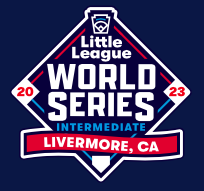 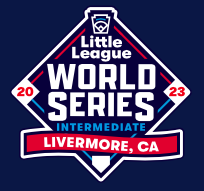 Tournament Winner Travel Arrangements FormThis form must be submitted to the Tournament Director prior to the beginning of the tournament as it is required to make travel arrangements for the advancement of the Regional winner to the Junior League World Series.Email completed soft copies of the forms to the Tournament Director immediately after your team wins the State Championship!Tournament Director: Steven Lappert, Delaware District 1Email: StevenLappert@gmail.com League Name:ID #:   Manager/Contact Name:    Manager/Contact Name:    Cell #:   Email:  NameSuggested Pronunciation*Uniform #Mgr.CoachCoach1.2.3.4.5.6.7.8.9.10.11.12.13.14.Team Name: Team Name: Team Name: Team Name: Team Name: FirstMiddleLastGenderDate of Birth